James S. Rickards Middle SchoolSAC AgendaWednesday, December 12th, 2018 at 6:00 p.m.Welcome and approval of minutes.…………………..………………………………………….………Ms. WrightDebate Team………………………………………………………………….…Zabriya Thomas & Angelina DuranWinter Art ShowTreasurer’s Report…………………….……………………………………………………………………….…Ms. Wright Broward Teacher’s Union (BTU)………………………………………………..………………………………Ms. EllisCity of Oakland Park………………………………………………………………….….……………………Mr. DonnellySIP: Curriculum UpdatesMathematics ………………………………………………………………………..………………………………Ms. Folkes  Science …………………….……………………………………………………………………………………………Ms. Balog  Literacy …………………….…………………………………………………………………………………………Ms. TierneySocial Studies…………………………………….……………………………………………….……..…..…Mr. Wongsam  Diversified Arts …………………………….…………………………………………………………….…..…Ms. BeckfordPrincipal’s Report………………………………………………………..…………………………………………Dr. Collado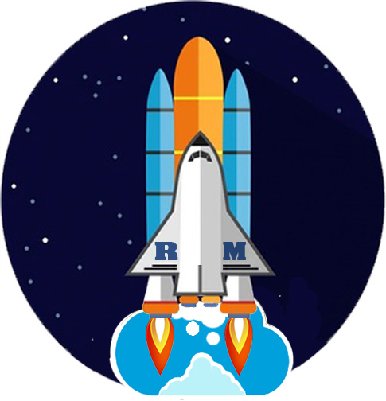 TITLE 1 PUBLIC MEETING